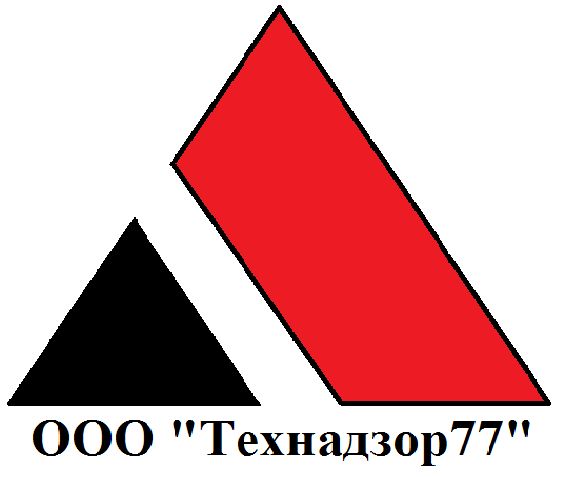                                                                                                                      Тел. +7(495)792-82-23E-mail: 7928223@technadzor77.comОбъект строительства (реконструкции): Жилой одноквартирный дом.Дата осмотра:Замечания по итогам осмотраИмеются видимые повреждения отливов и капельников на кровле.Не выполнено примыкание гидроизоляции к дымоходам.Не выполнена герметизация примыкания между обналичкой и кровлей мансардных окон.Имеются зазоры большого размера на коньковом элементе.Есть нарушения в герметизации мансардных окон и обналички.Капельники на дымоходах установлены с обратным уклоном, в результате чего, вода стекает по кладке дымоходов.Отсутствует герметизация примыканий фартуков к дымоходам.Конструкция внутреннего водостока сделана не герметично с нарушением технологий (внутри стен установлены лотки наружного водостока). Это приводит к тому, что во время обильных осадков вода попадает между обналичкой и внутренними стенами.Не выполнена вентиляция кровли.Обнаружены деформации по плоскости кровли (предположительно фанера кровли неводостойкая и отсутствуют температурные швы).Конструкция парапетных крышек выполнена без капельников, в результате чего, вода стекает по фасадам. Имеется расслаивание клееной деревянной конструкции оконных блоков на террасе.РекомендацииСнять обналичку мансардных деревянных окон и проинспектировать деревянный оклад окна (на соседних домах обнаружено гниение данной конструкции).Выполнить герметизацию всех примыканий при монтаже обналички мансардных окон.Заменить поврежденные капельники и коньковые элементы.Заменить капельники дымоходов.Завершить выполнение примыканий гидроизоляции к дымоходам.Выполнить герметизацию примыканий при монтаже фартуков к дымоходам. Поменять конструкцию внутреннего водостока кровли на наружную.Обеспечить вентиляцию подкровельного пространства.Для устройства гидроизоляции над гаражом и под дорожками (на примыкании к окнам террасы) применить материалы типа Резитрикс. Так как при использовании обычной битумной рулонной кровли невозможно сделать герметичное примыкание к окнам при угле подъёма в 90 градусов. Обеспечить герметичную пароизоляцию и теплоизоляцию мансардных окон внутри дома. Выполнил: Инженер технического надзора #######__________(подпись)___________(дата)